.Begin dance after 48 countsSTEP R TO RIGHT SIDE, L NEXT TO R, TRIPLE RIGHT, 1/2 TURN RIGHT, STEP L TO SIDE, STEP R NEXT TO L, TRIPLE ROCKTRIPLE TO R SIDE, 1/2 TURN L,TRIPLE LEFT, JAZZ BOX(During wall 5 complete this section then begin tag 2)SAMBA STEP X 2 (BOTAFOGO), RIGHT FORWARD MAMBO, LEFT SIDE MAMBO(During wall 2 complete this section then begin tag 1)SIDE RIGHT MAMBO, FORWARD LEFT MAMBO, CHASE TURN LEFT, STEP FORWARD L, TOUCH R NEXT TO LTag 1 - Happens during wall 2, do the first 24 counts of Wall 2 then begin tagRestart danceTag 2 – Happens during wall 5, do the first 16 counts then begin tagRestart danceContact - rsluna2@aol.com - thejamiemarshall@att.netOMG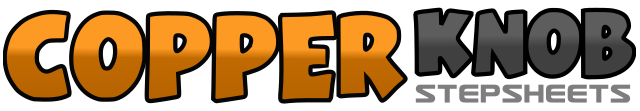 .......Count:32Wall:4Level:Intermediate.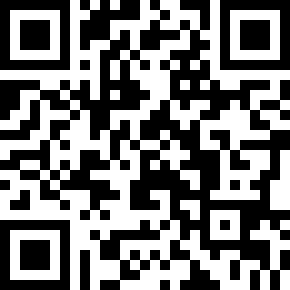 Choreographer:Ruben Luna (USA) & Jamie Marshall (USA) - December 2012Ruben Luna (USA) & Jamie Marshall (USA) - December 2012Ruben Luna (USA) & Jamie Marshall (USA) - December 2012Ruben Luna (USA) & Jamie Marshall (USA) - December 2012Ruben Luna (USA) & Jamie Marshall (USA) - December 2012.Music:Pass At Me (feat. Pitbull) - TimbalandPass At Me (feat. Pitbull) - TimbalandPass At Me (feat. Pitbull) - TimbalandPass At Me (feat. Pitbull) - TimbalandPass At Me (feat. Pitbull) - Timbaland........1-2Step R to right side (1), Step L next to R (2)3&4Step R to right side (3),Step L next to R (&), Step R to right side (4)5,61/2 Turn right step L to left side (5), Step R next to L (6) (6:00)7&8Step L to left side (7), Step R next to L (&), Rock L to left side (8)1&2Recover onto R, (1), Step L next to right (&), Step R to right side (2)3&41/2 Turn left step L to left side (3), Step R next to L (&), Step L to left side(4),(12:00)5-6Cross R in front of L (5), Step L back (6,)7-8Step R to right side(7), Step L next to R (8)1&2Cross rock R over L, (1), Recover L to left side (&), Step R to R side , (2)3&4Cross rock L over R (3), 1/4 Turn left rock R back (&), Step L forward (4), (9:00)5&6Rock R forward, (5), Recover onto L (&), Step R next to L (6)7&8Rock L to left side (7), Recover onto R(&), Step L next to R (8)1&2Rock R to right side (1), Recover onto L (&), Step R next to L (2)3&4Rock L forward (3), Recover onto R (&), Step L next to R (4)5&6Step forward with R (5), 1/2 Pivot turn left (weight on L) (&), Step forward on R (6) (3:00)7-8Step L forward slight diagonal (7), Touch R next to L (8)1-2Step R forward (1), Step L forward (2)3&4Rock R forward (3), Recover onto L (&), Step R back (4),5-6Step L back (5), 1/2 Turn right step R forward (6), (6:00)7&8Step L to left side (7) Bend knees and raise heels up (&), Lower heels (8)1-2Step R forward (1), Step L forward (2)3&4Rock R forward (3), Recover onto L (&), Step R back (4)5-6Step L back (5), 1/2 Turn right step R forward (6), (12:00)7&8Step L to left side (7), Bend knees and raise heels up (&), Lower heels (8)1-4Look down (1), look forward (2), Look right (3), Look forward (4)5-8Look left (5), Look forward (6), Raise shoulders up (7), Lower shoulders down (8)1-2Step R forward (1), Slide R next to L bring L heel up (2)3-4Step L forward (3), Slide L next to R bring R heel up (4)5-6Touch R toe back (5), 1/2 turn right step onto R foot (6) (12:00)7&8&Step L to side (7), Left hip bump (&), Right hip bump (8), Left hip bump (&)1-4Look down (1), look forward (2), Look right (3), Look forward (4)5-8Look left (5), Look forward (6), Raise shoulders up (7), Lower shoulders down (8)1-2Step R forward (1), Slide R next to L bring L heel up (2)3-4Step L forward (3), Slide L next to R bring R heel up (4)5-6Touch R toe back (5), 1/2 turn right step onto R foot (6) (6:00)7&8&Step L to side (7), Left hip bump (&), Right hip bump (8), Left hip bump (&)